Angielski dzieci 5-6 letnieDzień dobry!Zapraszam dzieci do zapoznania się z nowymi słowami  dzisiaj będą to nazwy zwierząt Piosenka:„Let’s go to the ZOO”https://supersimple.com/song/lets-go-to-the-zoo/Słownictwo:https://www.youtube.com/watch?v=qb1oKClLzRMNa kolejnej stronie znajduje się sudoku  miłej zabawy!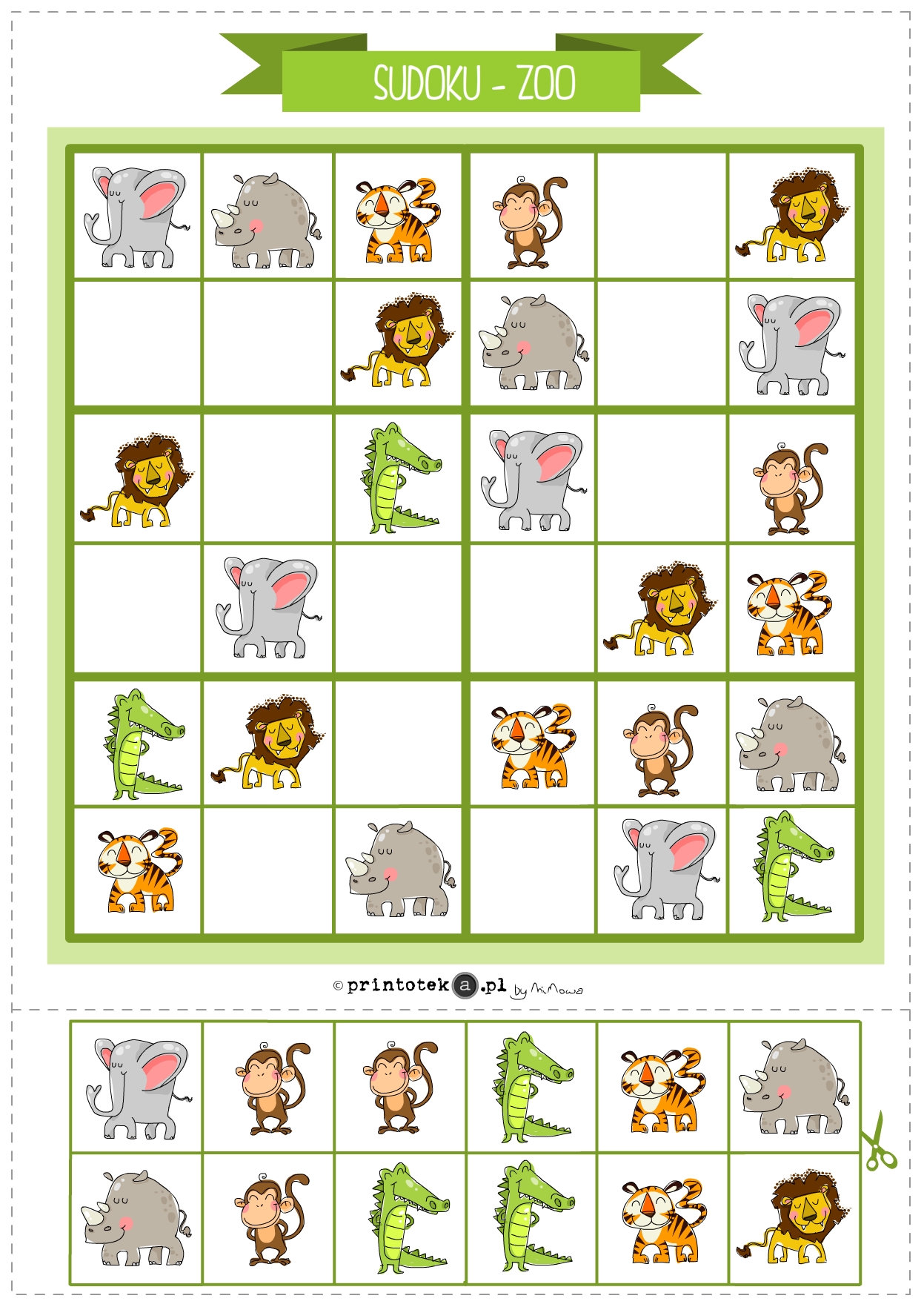 